Аудит канала Чистый воздух https://www.youtube.com/channel/UCe14D8ZGdC ZwqMPWoiD_A3g Другие аккаунты: https://vk.com/chistyj_vozduh24 https://www.instagram.com/clean_air_24/ https://www.facebook.com/chistyvozduh24/ Количество подписчиков - 382 Целевая аудитория 1. Преимущественно мужчины 25-50 лет с достатком выше среднего, имеющие детей. 2. Владельцы офисов и отелей. 3. Владельцы квартир в новостройках и частных домов. 4. Жители домов около трасс и заводов. 5. Люди с астмой и аллергией Основная проблема, которая волнует ЦА - сделать помещение (жилое или коммерческое) комфортным. Вопросы, которые волнуют ЦА: 1. Как поддерживать комфортную температуру в помещении? 2. Как обеспечить помещение чистым свежим воздухом? 3. Как избавиться от шума за окном? 4. Как избавиться от плесени, грибков и неприятных запахов.Аудит канала Названия канала Содержит название компании. Указывает на основной товар. Аббревиатура НПП может быть непонятна посетителю. Указание на научно-производственное предприятие лучше добавить в описание канала. Описание канала Описание содержит достаточно длинное вступление, не содержащее полезной для посетителя информации. Нет смысла писать, что такое вентиляция и зачем она нужна. Человеку, зашедшему на канал это известно. 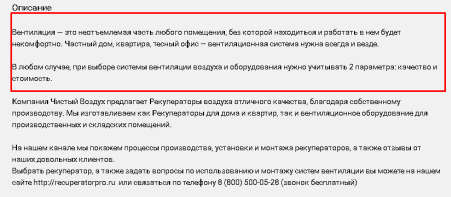 Рекомендуется составить описание по следующей структуре: ● Чем занимается компания. Например: Компания “Чистый воздух” занимается продажей рекуператоров для домов, квартир, поставкой вентиляционного оборудования для производственных и складских помещений. ● Какие преимущества есть у товара. Например, защита от грязи, пыли, вирусов, экологичность, экономичность и т.д. ● Чем интересен канал для посетителя. Например: Покажем процессы производства, установки и поможем выбрать подходящую систему вентиляции.Ссылки Добавлены ссылки на сайт, ВК и Инстаграм. Ключевые слова Ключевые слова канала прописаны. Соответствуют теме канала. Баннер 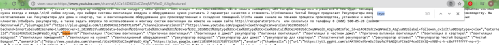 Содержит логотип, название компании, описание услуг и УТП. 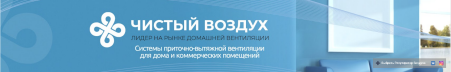 Фоновая картинка отражает услугу. Голубой цвет ассоциируется с небом и чистым воздухом. Трейлер Не добавлен. Рекомендуется добавить трейлер канала. Структура видео может быть такая: ● Раскрытие основных проблем клиентов. ● Рекуператор как способ их решения. ● Преимущества рекуператоров перед другими способами вентиляции. Преимущества компании. Примеры трейлеров конкурентов: ● https://www.youtube.com/watch?time_continue=1&v=uc5ABFAKNp0 ● https://www.youtube.com/watch?time_continue=1&v=t4FmxcSYa4c Из видео, которые в данный момент есть на канале, в качестве трейлера можно использовать это: https://www.youtube.com/watch?v=ShEIeznTcuwВидео Канал содержит 15 видео. Последнее видео было загружено 6 месяцев назад. Канал выглядит пустым и заброшенным. Можно выделить следующие рубрики контента ● Отзывы ● Обзора товара. ● Инструкции по монтажу ● Примеры работ. Рекомендуется наполнять канал качественным, полезным контентом. Можно добавить следующие рубрики: ● Интервью с экспертами (врачами, экологами, строителями и т.д.) ● Ролики на тему экологии, здоровья и гигиены. ● Советы по эксплуатации и уходу за рекуператорами. Заголовки роликов Заголовки роликов содержат ключевые слова и отражают содержание. Описания видео Описания отражают содержание видео. В некоторых случаях в описаниях содержатся стилистические ошибки Кроме того, не всегда ссылка на сайт является активной.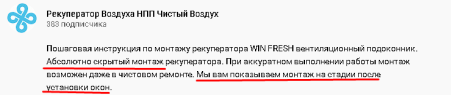 Рекомендуется: 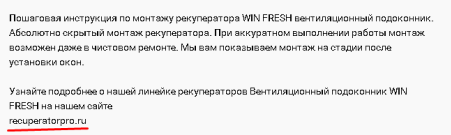 ● Исправить неактивные ссылки на сайт. ● По возможности устранить стилистические ошибки. ● Составлять лаконичные структурированные описания. Чем больше в тексте отступов и списков, тем легче он воспринимается. Пример описания, легкого для восприятия: 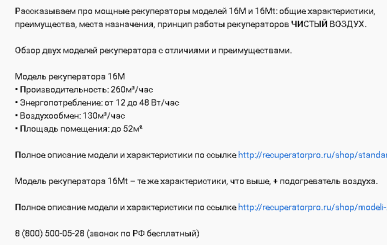 Ключевые слова К видео прописаны ключевые слова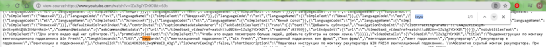 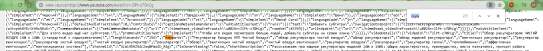 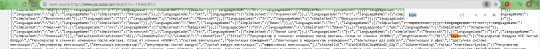 Обложки видео Обложки видео не имеют единого визуального оформления. 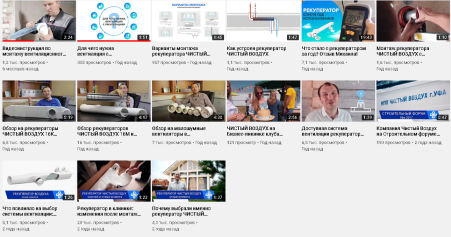 Более ранние обложки оформлены по одному шаблону и имеют заголовок на заставке. Однако заголовок написан мелким шрифтом и трудно читается. Большая часть видео не имеет заголовков на обложках. 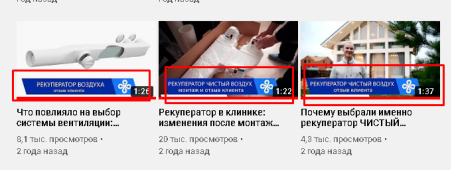 Рекомендуется:● Добавить на обложки хорошо читабельные “цепляющие” заголовки крупным контрастным шрифтом. Это привлекает большее внимание пользователей и повышает кликабельность. Например: 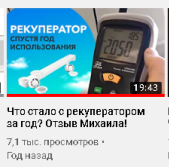 Плейлисты На данный момент на канале имеется лишь один плейлист “Отзывы”. Рекомендуется создать плейлисты для каждой рубрики и наполнить их контентом. Это может быть: ● Обзора товара. ● Инструкции по монтажу. ● Примеры работ. ● Советы экспертов. Анализ конкурентов Данная категория товаров в Youtube представлена слабо. Большая часть каналов не ведется и не имеет подписчиков. Относительно активные каналы имеются только у крупных брендов. Также есть несколько некоммерческих каналов с обзорами на системы вентиляции.Каналы конкурентов содержат немного информации. Видео в основном в них размещены примеры работ и экспертный контент, посвященный установке и эксплуатации. Хорошо проработан трейлер к каналам. Видео строится “от боли” клиента. Начинается с описания проблем. Предлагает вариант решения и описывает преимущества товара. Подведем итоги Главное - необходимо развивать канал и дополнять его контентом. Сейчас он выглядит пустым и заброшенным. Стоит добавить полезные для посетителей видео по монтажу, уходу за рекуператорами, а также экспертный контент.Количе ство подпис чиковОформ лениеТрейл ерО Преим канале ущест ваПлейл Темы исты и форма ты видеоЧастот а публик ацийПопул ярные постыhttps:// www.y outube. com/ch annel/ UCIMv vzzXu4 mJ9FY yWuaq Ehw/fe atured1,32 тыс.На обложк е канала - логотип бренда. Исполь зуется образ чистого жилья с больши м количе ством зелени. Обложк и к видео оформ лены лакони чно в голубы х тонах.Раскры вается пробле ма ЦА (пыль, шум, духота, сквозн яки, аллерг ия, забота о своем здоров ье и здоров ье детей). Обозна чает преиму щества товара по сравне нию с альтер натива ми. Исполь зуются цифры и факты. В ЦА попада ет образ больш ой семьи, купивш ей новую кварти руПрисут Фильтр ствует , не только пропус назван кающи ие й пыль товара. и Подроб аллерг ного ены. описан Мощно ия нет. сти Стоит хватает ссылка на 40 на кв. м. и сайт. 4 челове к. Потреб ление энерги и - 40 руб. в месяц. Монта ж - 1 час.Отзыв Исполь ы зуются Обзор форма ы ты продук интерв ции ью и коммен тарии эксперт ов. Обзор товара, особен ности примен ения, отзывы , ролики на тему здоров ья и гигиен ы1-2 раза в месяцНестан дартны е примен ения прибор а VAKIO: https:// www.yo utube.c om/wat ch?v=la H5MBK X9yQ Что такое рекупе рация? https:// www.yo utube.c om/wat ch?v=S Msw-N yY5U Можно ли исполь зовать рекупе ративн ые систем ы вентил яции вместе с кондиц ионеро м? https:// www.yo utube.c om/watch?v=r DaUke HSLG4 Компак тная приточ но-выт яжная систем а VAKIO https:// www.yo utube.c om/wat ch?v=p 5IRkG0 i6Gc Залог Вашего успеха и активн ого труда воздух в кварти ре или как не задохн уться в городск ой кварти ре? https:// www.yo utube.c om/wat ch?v=tn NzQ3H ZK4chttps:// www.y336 На обложкНет УТП, Проект контакт за 2-3Приточ Приме ная рыНерегу лярнаяПриме рыoutube. com/ch annel/ UCfKw nutp7iV O2FiH 3Tg7U 9Q/feat uredе аккаунт а - фото работы. Обложе к к видео нет.ы дня. Помощ ь в выборе систем.вентил работ, яция, обзоры каналь вентил ные яционн кондиц ых ионеры систем. 9 месяце в не ведетс яработ: https:// www.yo utube.c om/wat ch?v=k K5CCA xgFGw, https:// www.yo utube.c om/wat ch?v=xI KPzLjb K7s Обзор систем ы вентил яции: https:// www.yo utube.c om/wat ch?v=i_ WSEe m4PgYhttps:// www.y outube. com/ch annel/ UC9H 8PgXe TmSju Oq-Quf YPw?vi ew_as =subsc riber1,24 Обложк а канала - синий фон, Обложк и видео исполь зуются не всегда, для них также исполь зуется сине-го лубая гамма.Обозна чает пробле мы клиент а (духота , плесен ь). Описы вает преиму щества товара.Кратко Надеж описан ность, а просто услуга та в и УТП эксплу атации, можно купить по всей России и СНГ, поглощ ает шум, очищае т воздух от пыли.Кварти Инстру рный кции по вопрос, монтаж инструк у и ции по уходу. монтаж Части у переда чи “Кварти рный вопрос ” с реклам ой продук ции.1 раз в 1-2 месяцаКак сделат ь вентил яцию в доме из СИП https:// www.yo utube.c om/wat ch?v=A p2jcdoh TMA Вентил яция частног о дома своимируками https:// www.yo utube.c om/wat ch?v=R i-wx5HI 79Y [Устано вка вентил яционн ого клапан а Norvind pro в стену с вентил ируемы м фасад ом https:// www.yo utube.c om/wat ch?v=m Dju0yr7 tJE